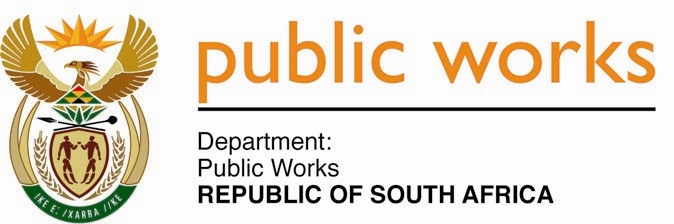 MINISTRY PUBLIC WORKSREPUBLIC OF SOUTH AFRICA Department of Public Works l Central Government Offices l 256 Madiba Street l Pretoria l Contact: +27 (0)12 406 2034 l +27 (0)12 406 1224Private Bag X9155 l CAPE TOWN, 8001 l RSA 4th Floor Parliament Building l 120 Plain Street l CAPE TOWN l Tel: +27 21 468 6900 Fax: +27 21 462 4592 www.publicworks.gov.za NATIONAL ASSEMBLYWRITTEN REPLYQUESTION NUMBER:					        		2521 [NW2808E]INTERNAL QUESTION PAPER NO.:					No. 28 of 2018DATE OF PUBLICATION:					        		31 AUGUST 2018DATE OF REPLY:						     	           01 OCTOBER 2018 2521.	Dr M J Figg (DA) asked the Minister of Public Works:What was the total (a) cost for administering his department’s receipts in the (i) 2016-17 and (ii) 2017-18 financial years and (b) amount received in receipts in each case?												          	   NW2808E__________________________________________________________________________The Minister of Public WorksREPLY:The costs for the administration of receipts/revenue are limited to the salary of the cashier, and below are the costs per financial year:2016/17	-	R325 869.002017/18 	-	R335 916.00In addition to receipt/revenue management for the Department, the cashier is responsible for the following functions:management of the petty cash - Giving out the petty cash, reconciliation, replenishment and safe-keeping thereof;receiving and safekeeping cash, issuing of receipts, reconciliation and safe-keeping of the cash; deposit cash received into the Department’s bank account;capturing of sundry payments; updating of the Reapatela system (30 days payment monitoring system).The following amounts were received per financial year:2016/17 = R14.608 million, calculated as follows:2017/18 = R10.358 million, calculated as follows:	R’000Sales of goods and services other than capital assets1 261Interest12 361Sales of capital assets70Transactions in financial assets and liabilities916Departmental revenue collected14 608R’000Sales of goods and services other than capital assets295Interest8 498Transactions in financial assets and liabilities1 565Departmental revenue collected10 358